Приложение 3                                                                  к постановлению главы Сергиево-Посадского городского округа от ____________№______Приложение 3                                                                  к постановлению главы Сергиево-Посадского городского округа от ____________№______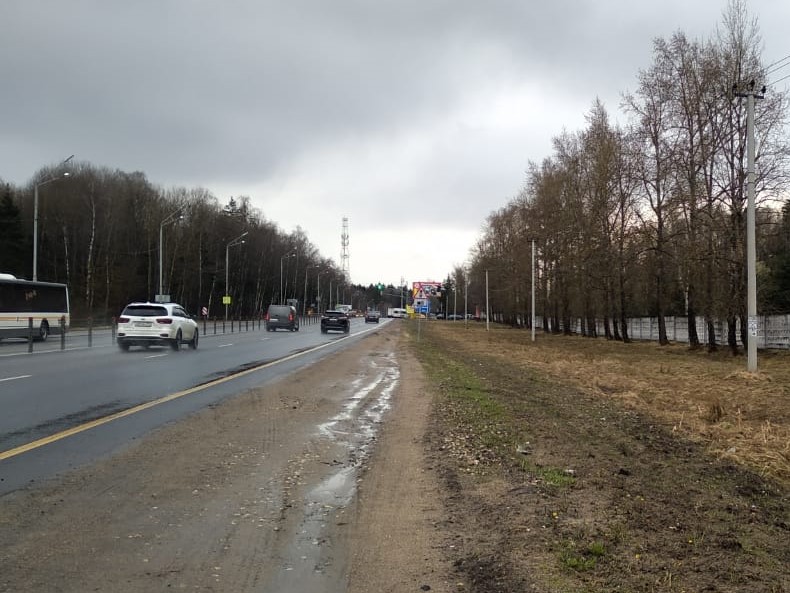 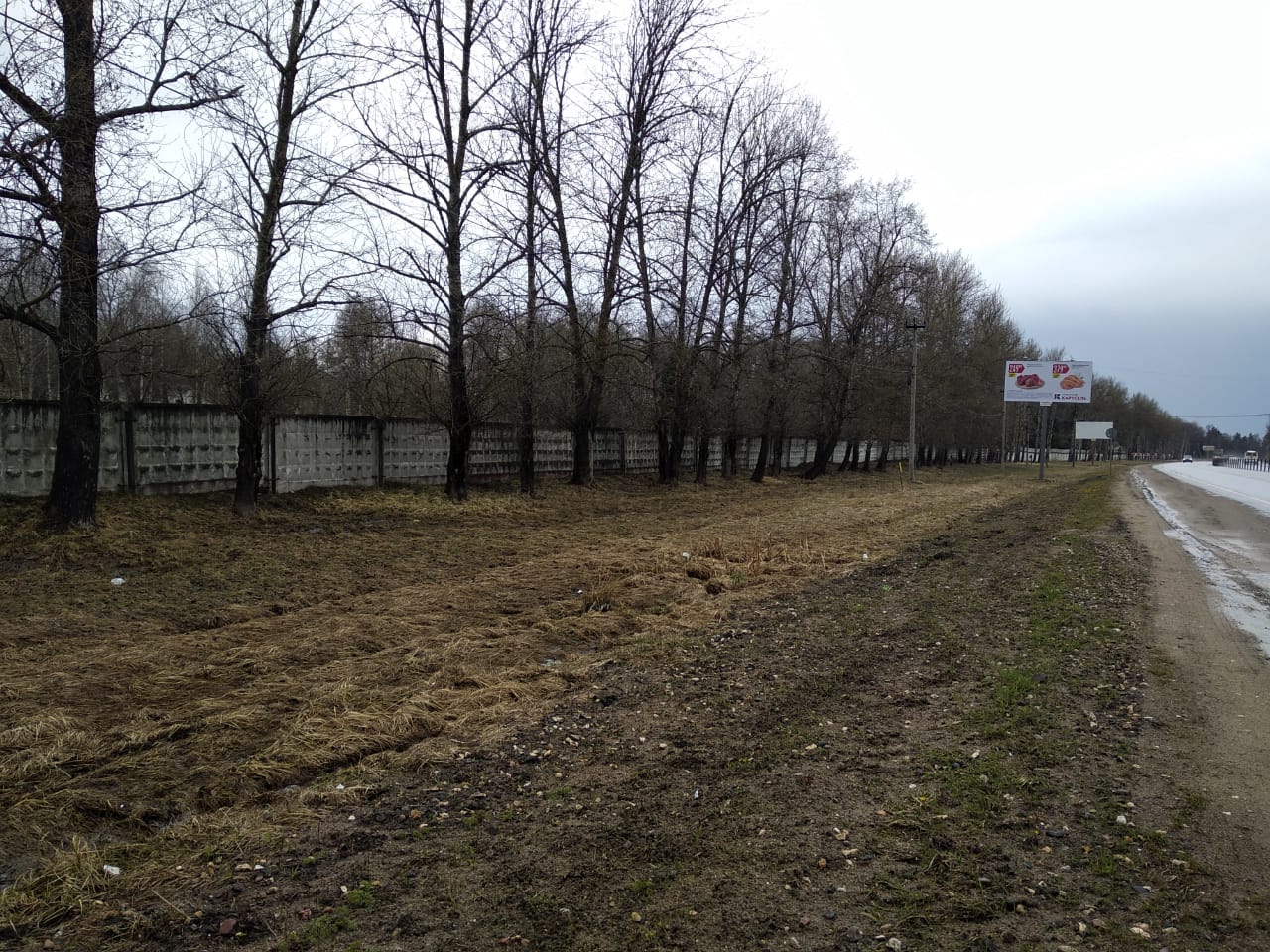 Сторона А (по ходу движения)Сторона В (против хода движения)№ 51*         адрес : ПК 4 км + 350 м (лево)№ 51*         адрес : ПК 4 км + 350 м (лево)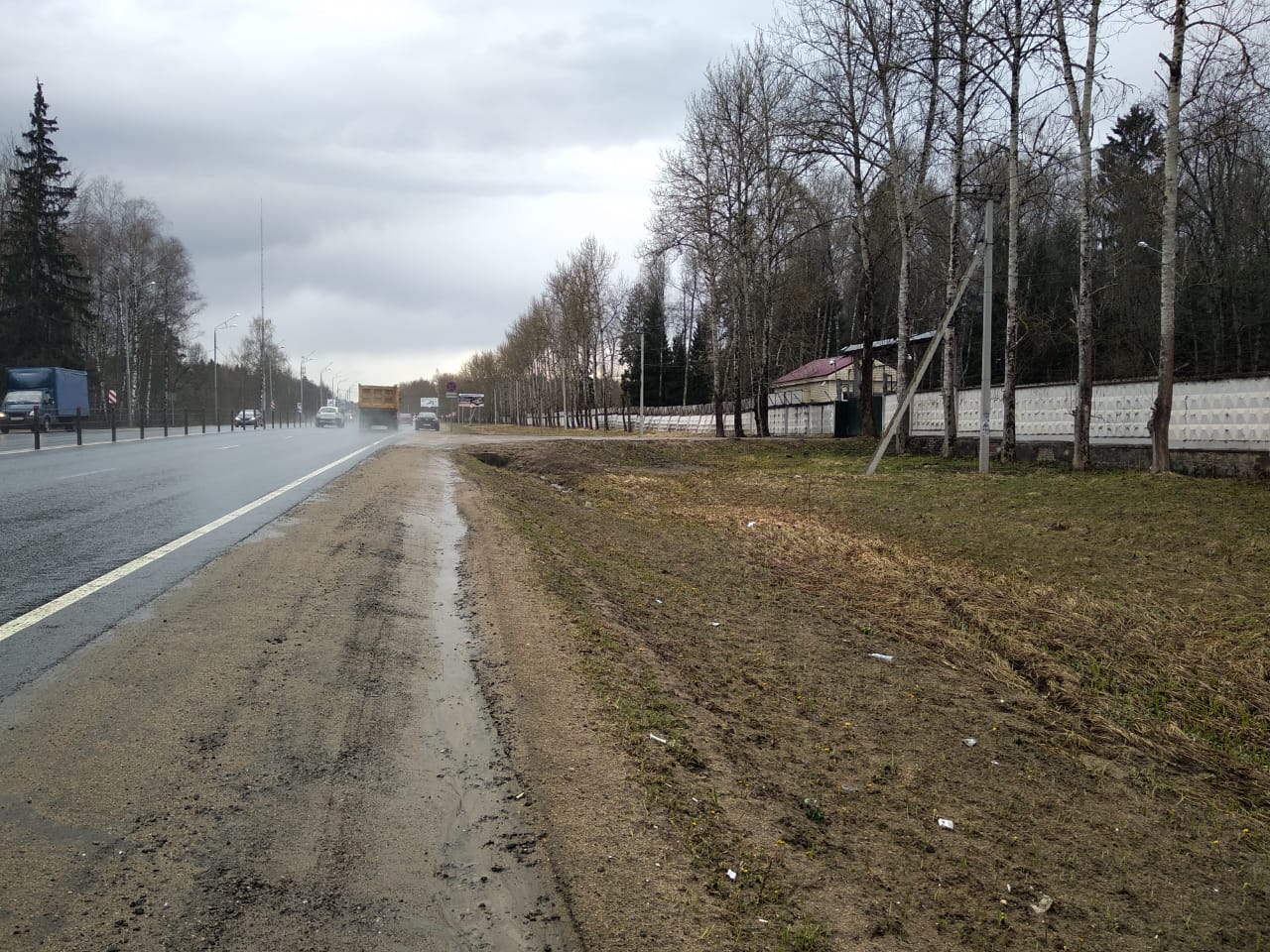 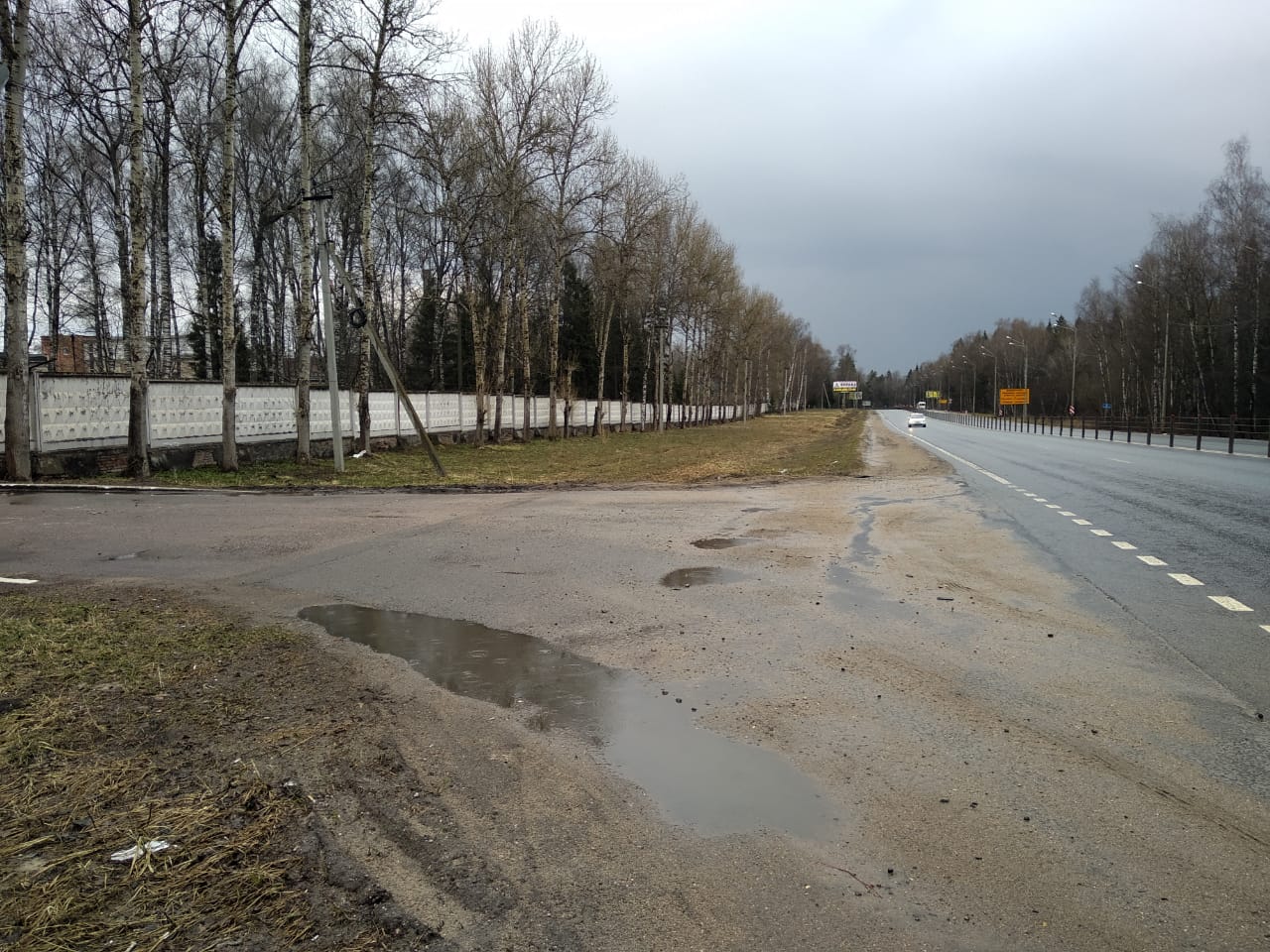 Сторона А (по ходу движения)Сторона В (против хода движения)№ 53*         адрес : ПК 5 км + 250 м (лево)№ 53*         адрес : ПК 5 км + 250 м (лево)